L’ASSOCIATION SAINT-FRANCOIS D’ASSISE (Ile de la Réunion)RECHERCHE 1 Médecin Pédiatre ou Neuro Pédiatre F/H en CDI à temps complet à compter du 1er juin 2021 au CAMSP - Antenne Ouest - de notre Association.1 Médecin Pédiatre ou Neuro Pédiatre (F/H) en CDIPublic : - Enfants de 0 à 6 ans atteints de troubles moteurs ou mentaux avec ou sans difficultés relationnelles associées en vue d’une adaptation sociale et éducative dans leur milieu de vie.Missions : - Assurer des consultations médicales d’évaluation du développement et de dépistage des enfants adressés au CAMSP,- Proposer des évaluations diagnostiques et/ou fonctionnelles et des bilans complémentaires à visée étiologique,- Assurer le suivi médical, la prescription, la coordination des soins délivrés au CAMSP et l’orientation si nécessaire pour l’enfant, en lien avec la famille et les partenaires extérieurs,- Être le garant du projet personnalisé de soins de l’enfant,- Accompagner les parents en lien avec l’équipe multidisciplinaire dans la reconnaissance et la compréhension des troubles et des particularités du fonctionnement de leur enfant,- Participer à l’animation des réunions pluridisciplinaires de synthèse et aux commissions d’admission,- Participer aux projets institutionnels et aux actions de réseau.Profil : - Connaissance du secteur médico-social souhaité,- DES pédiatrie exigé,- Formé aux troubles neurodéveloppementaux et en particulier aux TSA,- Connaissance des outils d’évaluation habituellement utilisés pour cette population (ex. : Vineland 2 – PEP, ADOS, ADI-R, …).Comment postuler ?Lettre de candidature + CV à envoyer à :recrutement@asfa.reTél : 0262 90 87 00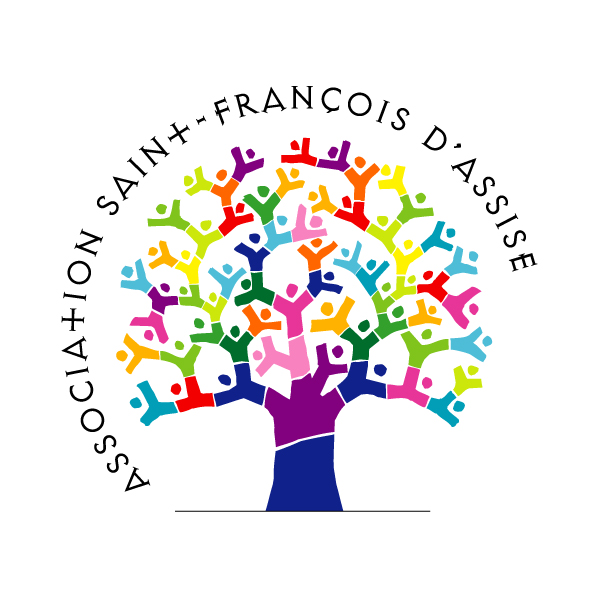 